1.	Parts of a Beef Animal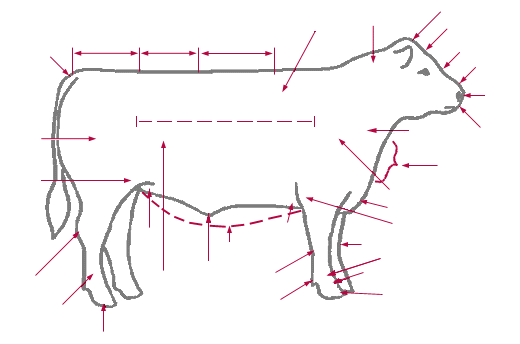 Label the parts from the words listed below:	Poll			Brisket		Pastern			Hook	Stifle Joint		Heart Girth		Cannon Bone		Rump	Dewlap		Belly			Hock				Loin	Dew Claw		Pin			Back				Sheath (steer) or											Navel (heifer)2.	Draw a line from the term to the current definition.	Sire					Female kept to produce calves	Dam					The father of a calf (bull)	Brood Cow				The mother of a calf (cow)	Dehorn				To remove the testes from a bull so that						it cannot reproduce	Castrate				To remove the horns	Ration				A daily mixture of feed ingredients given to						cattleKNOW YOUR BEEF BREEDS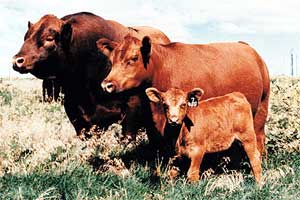 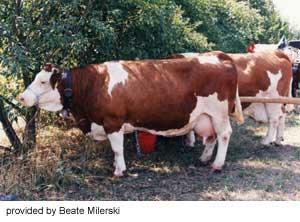 	Red Angus	_____				Simmental	_____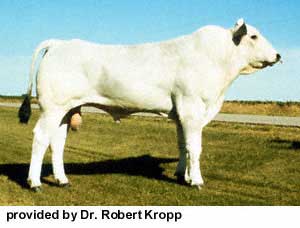 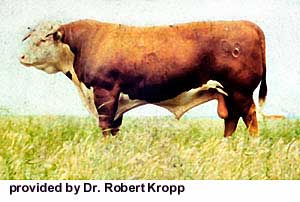 	Chianina	_____				Hereford	_____Match the sentence with the breed. (Place the letter on the line.)A.	This breed is from England and is popular for its superior foraging ability, 	vigor and hardiness. B.	Originated in British Isles and the color dates back to 1805.C.	Developed in Italy, this breed can be very large in size.D.	Imported from Switzerland, France & Germany. Colored to dark red, spotted	bodies with white to lite straw faces.